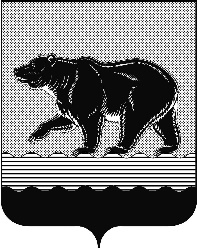 СЧЁТНАЯ ПАЛАТАГОРОДА НЕФТЕЮГАНСКА16 микрорайон, 23 дом, помещение 97, г. Нефтеюганск, 
Ханты-Мансийский автономный округ - Югра (Тюменская область), 628310  тел./факс (3463) 20-30-55, 20-30-63 E-mail: sp-ugansk@mail.ru www.admugansk.ru Заключение на проект изменений в муниципальную программу  «Профилактика терроризма в городе Нефтеюганске»Счётная палата города Нефтеюганска на основании статьи 157 Бюджетного кодекса Российской Федерации, Положения о Счётной палате города Нефтеюганска, утверждённого решением Думы города Нефтеюганска от 31.03.2021 № 923-VI, рассмотрев проект изменений в муниципальную программу города Нефтеюганска «Профилактика терроризма в городе Нефтеюганске» (далее по тексту – проект изменений, муниципальная программа), сообщает следующее:1. При проведении экспертно-аналитического мероприятия учитывалось наличие экспертизы проекта изменений:1.1. Департамента финансов администрации города Нефтеюганска на предмет соответствия проекта изменений бюджетному законодательству Российской Федерации и возможности финансового обеспечения его реализации из бюджета города Нефтеюганска.1.2. Департамента экономического развития администрации города Нефтеюганска на предмет соответствия:	- проекта изменений Порядку принятия решения о разработке муниципальных программ города Нефтеюганска, их формирования, утверждения и реализации, утверждённому постановлением администрации города Нефтеюганска от 18.04.2019 № 77-нп «О модельной муниципальной программе города Нефтеюганска, порядке принятия решения о разработке муниципальных программ города Нефтеюганска, их формирования, утверждения и реализации» (далее по тексту – Порядок от 18.04.2019 № 77-нп):	- программных мероприятий целям муниципальной программы;	- сроков реализации муниципальной программы задачам;- целевых показателей, характеризующих результаты реализации муниципальной программы, показателям экономической, бюджетной и социальной эффективности;	- требованиям, установленным нормативными правовыми актами в сфере управления проектной деятельностью.Предоставленный проект изменений соответствует Порядку от 18.04.2019 № 77-нп.3. Проектом изменений планируется:3.1. В паспорте муниципальной программы изложить в новой редакции:- строку «Соисполнители муниципальной программы», дополнив департаментом жилищно-коммунального хозяйства администрации города Нефтеюганска; - строку «Целевые показатели муниципальной программы», увеличив значение показателя «7. Доля обеспеченности средствами антитеррористической защищённости объектов, находящихся в ведении муниципального образования» до 81,1%; - строку «Параметры финансового обеспечения муниципальной программы», увеличив бюджетные ассигнования за счёт средств местного бюджета на сумму 1 003,889 тыс. рублей.3.2. Таблицы 1 и 2 муниципальной программы изложить в новой редакции.3.3. В таблице 2 «Перечень основных мероприятий муниципальной программы» по основному мероприятию 3.1 «Повышение уровня антитеррористической защищённости муниципальных объектов» увеличить объём финансирования на сумму 1 003,889 тыс. рублей, в том числе:- по соисполнителю муниципальной программы департаменту образования молодёжной политики администрации города Нефтеюганска увеличить на сумму 904,555 тыс. рублей и направить указанные средства на поставку:* видеокамеры системы наблюдения в МАДОУ «Детский сад № 20 «Золушка» в сумме 13,947 тыс. рублей;* системы контроля и управления доступом, комплекта оборудования для системы охранного видеонаблюдения, оборудования системы охранного видеонаблюдения в МБУ ДО «Дом детского творчества» в общей сумме 890,608 тыс. рублей;- дополнить соисполнителем муниципальной программы департаментом жилищно-коммунального хозяйства администрации города Нефтеюганска с объёмом ассигнований в размере 99,334 тыс. рублей на приобретение и установку информационных стендов в местах массового пребывания людей, а именно на площади Юбилейная, территории «Архитектурно – скульптурной композиции «Первопроходцы», территории памятника «Верным сынам Отечества», территории памятника «Воину освободителю», аллее Комсомольской славы. Финансовые показатели, содержащиеся в проекте изменений, соответствуют расчётам, предоставленным на экспертизу.По итогам проведения финансово-экономической экспертизы замечания и рекомендации отсутствуют, предлагаем направить проект изменений на утверждение.Председатель				                                                 С.А. Гичкина Исполнитель:инспектор инспекторского отдела № 1Счетной палаты города НефтеюганскаБатаева Лариса Николаевнател. 8 (3463) 20-30-63Исх.СП-239-1 от 09.06.2021